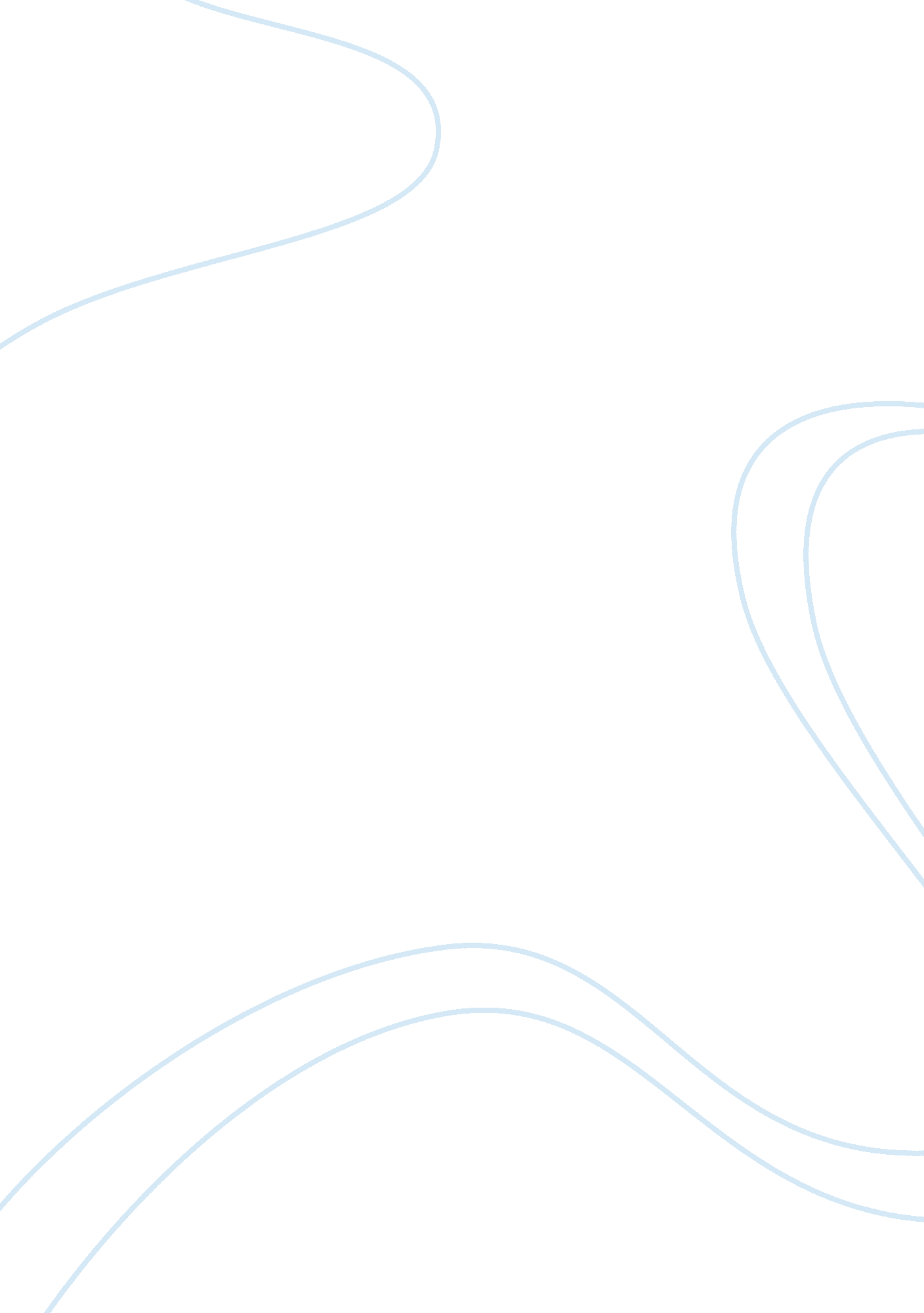 Cultural heritage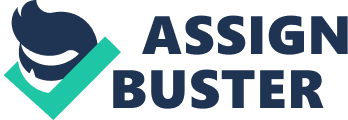 Cultural HeritageMy mom and dad came from El Salvador to America in the 1980??™s and unlike most Central Americans they did not come for the ??? American Dream.??? They came to America because a terrible, dangerous guerilla war was traumatizing so many people in El Salvador and both of my parents could not take the daily scenes of dead people lying around everywhere they would go. My dad also came to America not only because of that, but because the guerrilla unit had put him in the list of the people they were going to kill. When he found out he came fleeing to America to avoid his own death. The next day after he had left El Salvador the guerilla unit went to his house to kill him fortunately his family was not harmed and the unit left. The only reason why they wanted to kill him was because he was a really close friend of a soldier. My grandparents and great grandparents all are from El Salvador, a small Central American country that is known for its Mayan history and art. El Salvador is still highly influenced by the Mayans art and it can be seen throughout the whole country. One of its most recognized sites is that Tazumal temple made by the Mayans in 5, 000 BC. Joya del Ceren (??? Jewel of the Ceren???) is another Mayan temple that shows the Mayan??™s prodigious results of Mayan architecture and construction. Comasagua, Guija, Cihuatan and Quelepa are other places where Mayan art is displayed. Through ceramics, sculptures, architecture and literature the Mayans will be remembered for its magnificent civilization. The Mayans used incorporated their art all together in one piece sometimes. Some good examples are their sculptures, which show how skilled they are artistically and how smart they were when it came to literature. They would use hieroglyphics that would give a hint to the significance of the sculpture or it would actually tell a story. Most of the time the hieroglyphics would have the date or time of when something would happen or was made. Great stories have been discovered from those artifacts that happened during their time in real life. The Mayans were very dedicated to building their temples and works of art. For temples and structures they would make their temples tougher by reinforcing in the bottom. Then they would build the temple on the reinforced foundation. Many of there have been so strong because of the time and dedication that they took make their temple where worship their gods. 